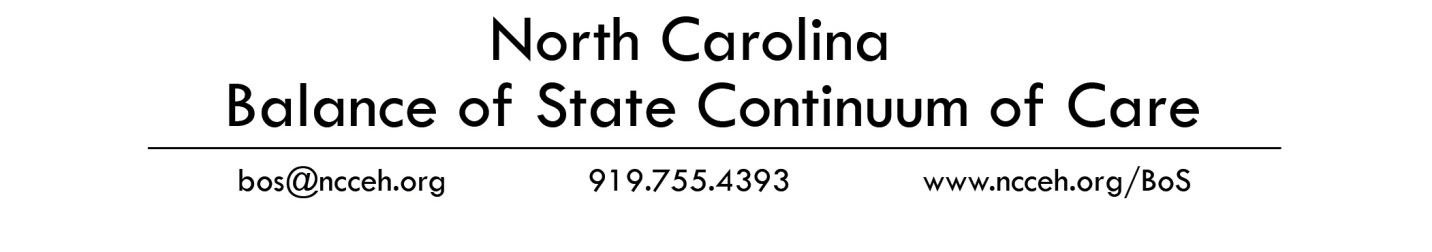 Answers from the NC BoS CoC for Regional ESG Applications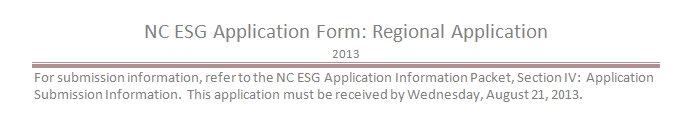 In general, where you see “region” it means the counties you are applying for. Where you see “CoC” it means all 79 counties in the Balance of State.NCCEH Staff has written answers for the questions that ask about the CoC. Answers in black can be cut and pasted into your regional application. Notes in red are for your use only and should NOT be pasted into your regional application.Contact us with questions: bos@ncceh.org; (919) 755-4393Section One: Application Summary – all answers from your regionSection Two: Fiscal Sponsor – all answers from your regionSection Three: Your Continuum of Care – selected answers belowQuestion 10 - answers from your regionSection Four: CoC Goals and Outcomes – selected answers belowQuestions 11-16, 18 - answers from your region
Section Five: Homelessness Management Information System (HMIS) – selected answers belowQuestions 27 and 29-31 answers from your regionSection Six: Point-in-Time Count – selected answers belowQuestions 32-33,35-38 – answers from your regionSection Seven: Emergency Response Programs – selected answers belowQuestions 40, 43 – answers from your regionQuestions 41-42You can find the 2013 BoS Housing Inventory Chart here: http://www.ncceh.org/2013CoCApps/. Most agencies have their county included in the organization name or program name. If this is not the case, you can use HUD Geocodes to determine organizations by county: http://www.ncceh.org/files/3422/.Section Eight: Housing Stabilization Activities – all answers from your regionSection Nine: Systems Change and HEARTH Preparation – all answers from your regionSection Ten: Coordinated Intake – selected answers belowQuestions 63-64, 66 – answers from your regionSection Eleven: Mainstream Resources – selected answers belowQuestions 67-68, 73-75 - answers from your regionQuestions 69-72Look up answers for your community at http://www.ncceh.org/soarcommunityoutcomes2013/. These outcomes are divided by county. If you are applying for more than one county, list county rates individually. For example: County ABC: 73%; County XYZ 78%Section Twelve: Funding Priorities – all answers from your regionSection Thirteen: Selection Process – all answers from your regionSection Fourteen: Budget and Distribution of Funds – all answers from your regionSection Fifteen: Authorized Signature – all answers from your region8. Continuum of CareContinuum of Care:  The ESG Lead Agency is: 9. Does your CoC Lead Agency have paid staff to provide administrative support to the CoC as a part of their job description?  Yes   No 2.75 % FTE 17. Does your CoC have goals for housing outcomes for your ESG funds?Yes-check the boxes for the outcomes your CoC has identified:        Reduction in number of households who return to homelessness       Reduction in the average length of stay in emergency shelter(s)       Reduction in average length of stay in transitional housing       Reduction in average length of stay while homeless (entire system)       Increase in the non-HUD resources used for ESG-eligible activities       Increase in the number of households that are stable at:               Program exit              6 months after program exit              12 months after program exit        Identifying barriers to accessing housing       Decreasing/overcoming barriers to accessing housing        Identifying barriers to housing sustainability        Increasing opportunities for housing sustainability       Other:       No19. What is your region’s HMIS bed coverage for the following?  (What percentage of the year round/seasonal overflow beds for each category are putting their information into HMIS?):These have been calculated for regions we knew were applying for ESG funds. You can find the information at http://www.ncceh.org/BoS/ESG/ – please select your region from the tabs at the bottom of the Excel workbook to find your HMIS bed coverage rates. Please note that domestic violence agencies are not included in these calculations as they are not permitted to use HMIS. If you do not see your region listed, it means that no non-DV agencies reported bed counts during the 2013 PIT count. If you have questions about HMIS bed coverage please contact Nancy, nancy@ncceh.org.CoC Data Quality 20. Does your CoC have ability to create reports from HMIS data (for example, use of ART reporting license in CHIN)? Yes No21a. Does your CoC run an ESG report on a monthly basis? Yes No 21b. If yes, who reviews the data? (check all that apply) CoC CoC Steering Committee ConPlan Partners 10-Year Plan Committee HMIS Committee Executive Directors from member/active agencies Other:     22a. If your CoC runs an ESG report on a monthly basis, does it require member agencies to correct missing data?  Yes No     N/A 22b. If yes, who reviews the data? (check all that apply) N/A CoC CoC Steering Committee ConPlan Partners 10-Year Plan Committee HMIS Committee Executive Directors from member/active agencies Other: N/A23. If CoC region runs an ESG report on a monthly basis, has it established baseline responses to poor data quality (for example, if number of clients with missing data above X%, agency staff are required to participate in CHIN refresher training)?  Yes, if data quality falls below our baseline, our agency (check all that apply):       requires staff to participate in CHIN refresher training       requests one-on-one online assistance       CHIN lead staff increases supervision of data entry staff until data quality improves       Other:       NoN/A24a. Does your CoC review the AHAR check report? Yes NoIf yes, how often? 1 time/year 2 times/year24b.If yes, has your community established baseline responses to poor data quality (for example, if data quality Is below X% for any field, staff are required to participate in CHIN refresher training)? Yes, if data quality falls below our baseline, our agency (check all that apply):       requires staff to participate in CHIN refresher training       requests one-on-one online assistance       CHIN lead staff increases supervision of data entry staff until data quality improves       Other:       No25. Does your community review a Monthly Data Quality report for the entire community? Yes No26a. Does your community review a Monthly Data Quality report for each agency? Yes No 26b. If yes, who reviews the data? (check all that apply) CoC CoC Steering Committee ConPlan Partners 10-Year Plan Committee HMIS Committee Executive Directors from member/active agencies Other:     28. Does the CoC review for data that suggests inaccurate information has been entered (for example, a discrepancy between bed enrollment and program enrollment)? Yes No34. Analysis of Point-in-Time data for your regionNCCEH has calculated this information for each county in the Balance of State. The data is posted here: http://www.ncceh.org/BoS/ESG/39. Either attach your Point-In-Time Count form as Tab E or fill out the following Point-in-Time Count chart below with the final 2013 totals that were reported to HUD for your region. NCCEH has calculated this data for each county in the Balance of State. The data is posted here: http://www.ncceh.org/BoS/ESG/Multi-county regions will need to add their counties’ data together.Please note that some abbreviations are used in the spreadsheet:HH=household, CH=chronically homeless, MI=mental illness, SA=substance abuse, DV=domestic violence65. Are all CoC and ESG funded organizations required to participate in the Coordinated Intake system? Yes   No 